Обращаться к воспитателям, администрации ДОУ, а в случае необходимости, в вышестоящую организацию для разрешения конфликтных ситуаций, касающихся ребенка. Избирать и быть избранным в родительский комитет ДОУ. Принимать участие и выражать свое мнение на общих и групповых родительских собраниях. Принимать участие в работе педагогического совета ДОУ с правом совещательного голоса, в том числе присутствовать на заседаниях педагогического совета ДОУ и принимать участие в обсуждении вопросов, касающихся развития и поведения их ребенка. Знакомиться с уставом, лицензией на право ведения образовательной деятельности, со свидетельством о государственной аккредитации, основными образовательными программами, реализуемыми ДОУ, локальными актами и другими документами, регламентирующими организацию образовательного процесса.Знакомиться с ходом и содержанием образовательного процесса: посещать НОД в группе, в которой воспитывается ребенок, с разрешения администрации ДОУ и согласия воспитателя. Родители (законные представители) воспитанников обязаны: Взаимодействовать с работниками ДОУ на основе взаимного уважения и такта. При посещении ДОУ соблюдать требования администрации и правила внутреннего распорядка. 3.Ознакомление родителей с нормативно-правовыми документами, регламентирующими образовательный процесс.3.1 ДОУ предоставляет возможность родителям (законным представителям) ознакомиться с ходом и содержанием образовательного процесса, использовать для этого следующие источники получения информации:Сайт Учреждения; Результат самообследования  ДОУ по итогам работы за прошедший учебный год; Информационные стенды; Локальные акты; Основная общеобразовательная программа; Расписание НОД; План работы ДОУ на учебный год.4. Порядок посещение НОД и досуговых мероприятий родителями (законными представителями) воспитанников.4.1. Родители (законные представители) воспитанников имеют право на посещение НОД и досуговых мероприятий в ДОУ.Родители (законные представители) согласовывают с представителем администрации ДОУ (заведующий, старший воспитатель) свое намерение посетить НОД и (или) досуговые мероприятия в группе, где воспитывается их ребенок, с указанием даты посещения. Согласование осуществляется не позднее, чем за один день до заявленной даты посещения ДОУ на письменной основе. Администрация ДОУ своевременно информирует педагога о посещении НОД и досуговых мероприятий. Представители администрация ДОУ (заведующий, старший воспитатель) имеют право сопровождать родителя (законного представителя) во время посещения НОД или делегировать это право педагогу-психологу, педагогу высшей квалификационной категории. Родители (законные представители) в день посещения НОД и досуговых мероприятий обязаны: снять верхнюю одежду; заранее прибыть в ДОУ; сообщить о своем прибытии представителю администрации ДОУ; не нарушать установленный порядок; не выходить из кабинета до окончания занятий. 4.7. Родители (законные представители) в день посещения НОД и досуговых мероприятий имеют право:участвовать в анализе занятий и мероприятий, высказывать свое мнение; получить консультацию по интересующим вопросам; обратиться к заведующей по дальнейшему решению вопросов. 5. Оформление документов при посещении НОДРезультаты посещения занятий всеми участниками образовательного процесса обязательно оформляются документально.При посещении занятий администрацией, родителями (законными представителями) воспитанников анализ фиксируется в тетради контроля.В зависимости от значимости для ДОУ результатов посещения занятий пишется справка, которая обсуждается и визируется:на заседании методического объединения; на совещании при заведующей; на педагогическом совете.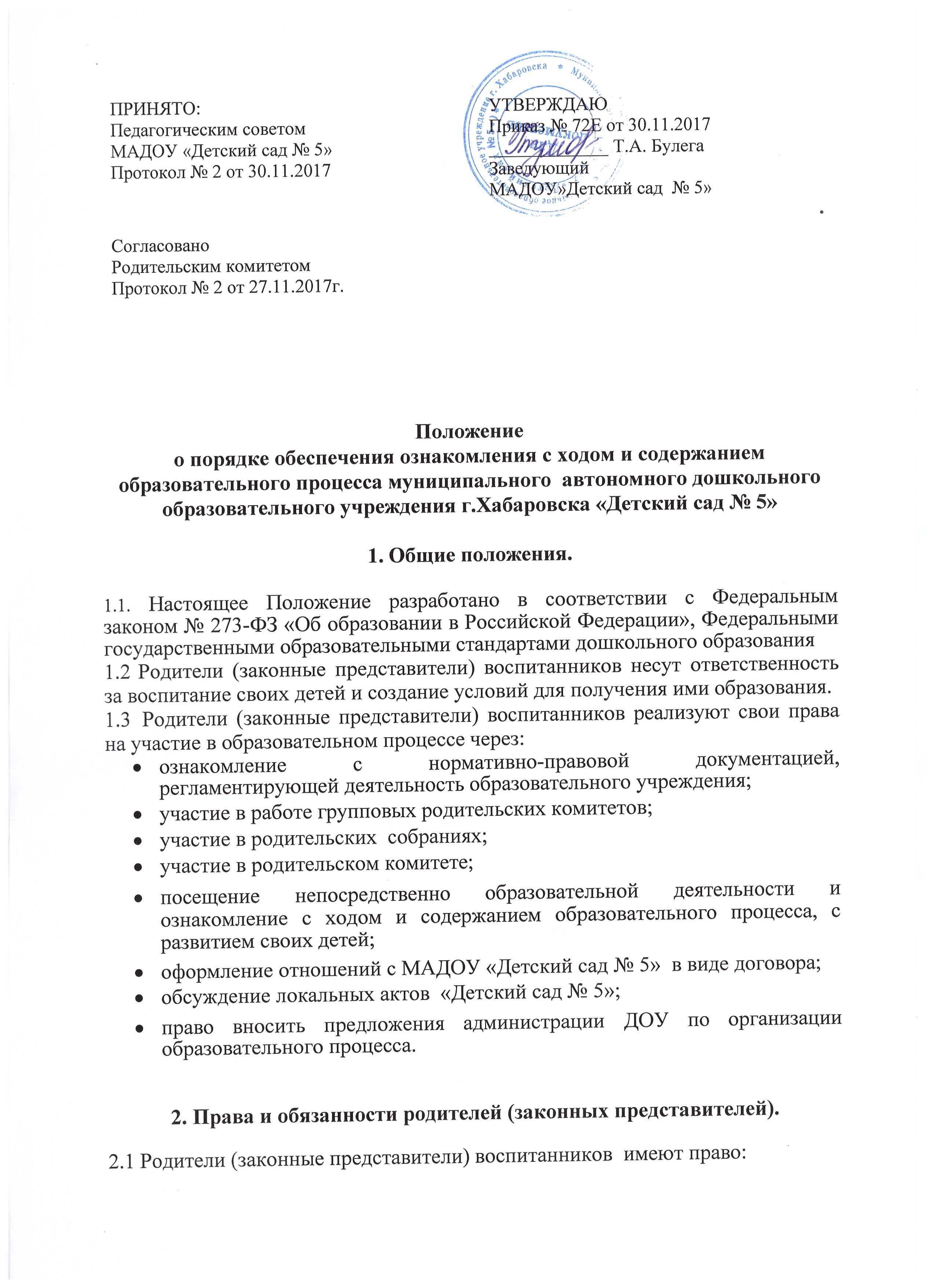 